Draga djeco i roditelji, dobro došli u prvi razred!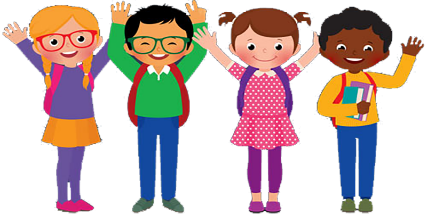 Potreban pribor za 1. razred:📌 pisanke A za predmete: Hrvatski jezik, Priroda i društvo, Engleski jezik, Vjeronauk, Informatika i produženi boravak▶️ preporuka: kupiti pisanke s različitim koricama/motivima kako bi učenici lakše prepoznavali koja pisanka je iz kojeg predmeta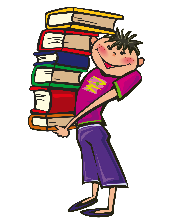 📌 matematička bilježnica za 1. i 2. razred 📌 informativka (manja bilježnica za zapisivanje obavijesti)📌 u pernici trebaju biti: drvene bojice, flomasteri, škare, ljepilo, 2-3 komada HB našiljenih olovaka, šiljilo, gumica i ravnalo📌 nabaviti omote za knjige (mogu se naručiti u knjižarama koje imaju popis odabranih udžbenika za pojedinu školu), naljepnice za pisanje imena i prezimena 📌 likovne mape ne treba kupovati prije prvog roditeljskog sastanka 📌 za Tjelesnu i zdravstvenu kulturu pripremiti sportsku majicu i donji dio trenirke/kratke hlače ili tajice za djevojčice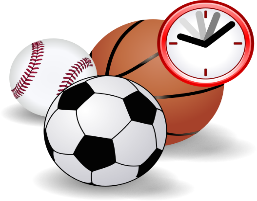 📌 čiste papuče ili čiste tenisice za školu📌 fascikl veličine A4 za ispite i nastavne listiće📌 opremu za TZK, bilježnice i papuče treba potpisati! Opremu za tzk nositi u platnenoj vrećici. Vrećica s opremom će tijekom radnog tjedna biti u školi.📌 pribor za likovni: u malo veću kutiju od cipela spremiti:- vodene boje i kistove (barem 3 kista različite debljine) - tempere, paletu za miješanje boja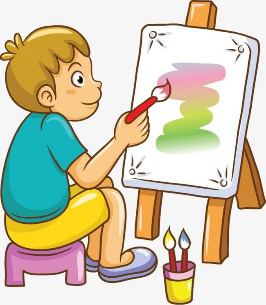 - pastele (uljne) - plastelin - plastičnu čašu - flomastere u boji  i jedan crni flomaster - prikladnu podlogu za zaštitu klupe- pamučnu krpicu za brisanje kistova Prvi dan škole učenici dolaze u školu s praznim torbama jer dobivaju udžbenike. Radujemo se početku nastave i malim đacima! Puno pozdrava od učiteljica!